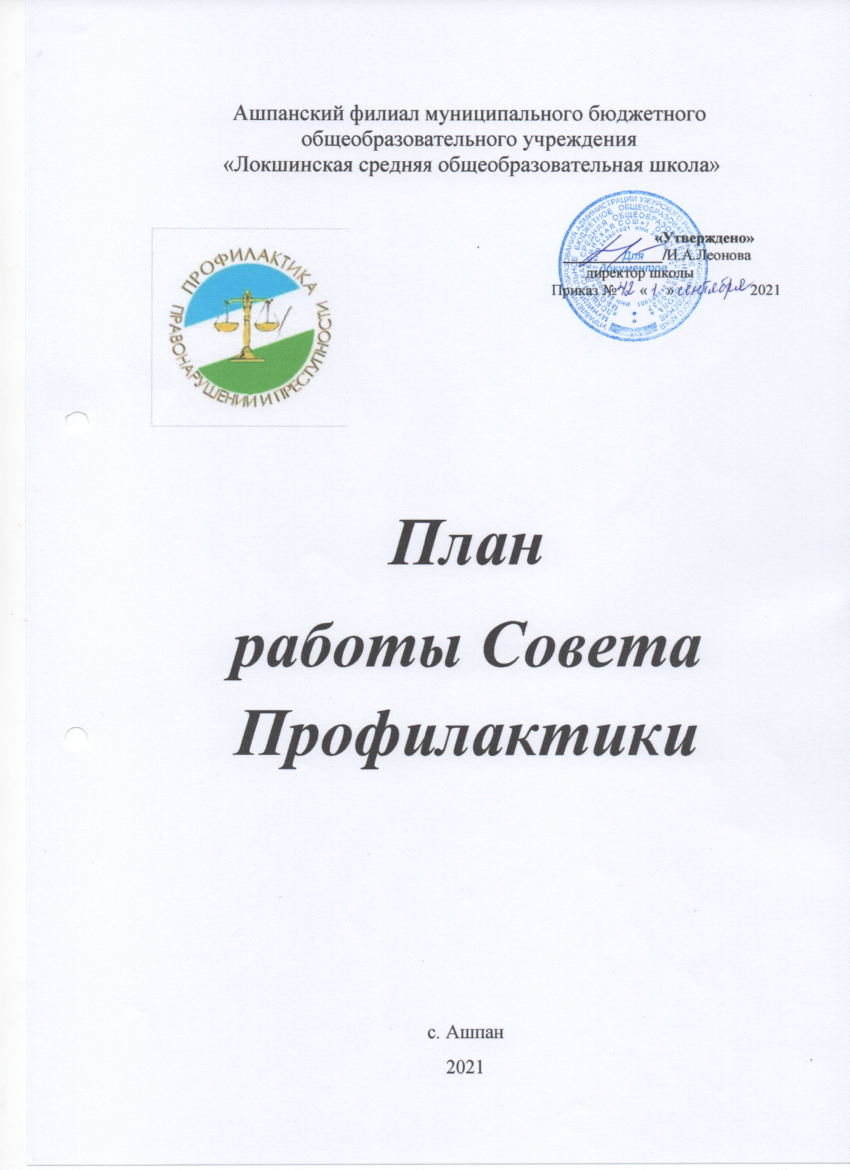 Цель работы Совета профилактики: предупреждение противоправного поведения обучающихся школы, а также создание условий для получения ими полноценного качественного образования.Задачи:- организация взаимодействия социально-педагогических и прочих структур в решении проблем несовершеннолетних;- создание условий для успешной социальной адаптации несовершеннолетних, -раскрытие их творческого потенциала и жизненного самоопределения;-организация социального патронажа детей и подростков и (или) их семей, рассматриваемых на заседании Совета;- обеспечение целенаправленного педагогического, психологического, правового влияния на поведение и деятельность детей и подростков образовательного учреждения.Направления деятельности:-работа с несовершеннолетними;-работа с педагогическим коллективом;-работа с родителями;- межведомственное взаимодействие. ПЛАН РАБОТЫ СОВЕТА ПРОФИЛАКТИКИ                                 на 2021-2022 учебный годПроведение заседаний Совета профилактики в течение года, не реже 1 раза в четверть и по мере необходимости.№ДатаСодержание работыОтветственныйАвгуст Август Август Август 1Заседание Совета профилактики № 11.Отчет о профилактической работе по предупреждению правонарушений среди подростков школы в период летних каникул2. Ознакомление с положением Совета профилактики.2.1. О нормативно-правовых документах, регламентирующих деятельность СП  2.2. Организация сотрудничества с правоохранительными органами.3. Горячее питание4.Обсуждение плана работы Советапрофилактики на 2021-2022 уч. год.Председатель Совета профилактики, зам. директора по ВР,Члены Совета профилактикиСентябрьСентябрьСентябрьСентябрь2Заседание Совета профилактики № 21. Привлечение обучающихся во внеурочную деятельность.  2. Работа классных руководителей по профилактике асоциального поведения.3. О результатах посещения неблагополучных семей 4. Анализ соц. паспорта школы.Председатель Совета профилактики, зам. директора по ВР,Члены Совета профилактикиНоябрьНоябрьНоябрьНоябрь3Заседание Совета профилактики № 31. Значимость выбора в жизни человека. Роль семьи в формировании интересов детей и в выборе будущей профессии.2.  Отчет о проделанной работе во время каникул.3. Акция «За здоровый образ жизни»4. Встреча с участковым инспектором.Председатель Совета профилактики, зам. директора по ВР,Члены Совета профилактики5. Декада правого воспитания:-проведение классных часов по данной теме.6. Профилактическая работа с межведомственными организациями по профилактике правонарушений;заместитель директора по ВР,классные руководителиДекабрьДекабрьДекабрьДекабрь4Заседание Совета профилактики № 41. Профилактика правонарушений среди несовершеннолетних. Профилактические беседы об опасности наркомании и ВИЧ – инфекции. Приглашение родителей по мере необходимости.2. Итоги обследования опекаемых семей, семей «группы риска» за полугодие.3. Итоги контроля за посещаемостью учебных занятий.4. Рассмотрение персональных дел.5. Индивидуальные семейные консультации с родителями обучающихся «группы риска», из неблагополучных семей.6. Планирование работы с учащимися на зимних каникулах.Председатель Совета профилактики, зам. директора по ВР,Члены Совета профилактикиМарт Март Март Март 5Заседание Совета профилактики № 5 1.     Особенности психофизического развития детей 10-15 лет.2.     Работа классного руководителя по профилактике вредных привычек и формирование культуры ЗОЖ». 3. Профилактика суицидального поведения подростков. О культуре поведения и общения подростков в социальных сетях.Председатель Совета профилактики, зам. директора по ВР,Члены Совета профилактикиМай Май Май Май 6Заседание Совета профилактики № 61.Роль семьи в развитии моральных качеств подростка. Закон и ответственность. Профилактика жестокого обращения с детьми в семьях.2.Приглашение родителей из семей, которые находятся в ТЖС. 3. Подведение итогов работы за 2021-2022 учебный год.4. Программа летнего оздоровления обучающихся. Беседа «Безопасное лето».5. Отчеты классных руководителей по индивидуальной работе с «трудными» обучающимися.Председатель Совета профилактики, Члены Совета профилактики